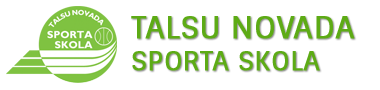 TALSU NOVADA SPORTA SKOLAS SACENSĪBAS VIEGLATLĒTIKĀ U-16 GRUPAISacensību programma2022. gada 2. decembrī	14:00		60(m/b) meitenēm				U16	14:10		60(m/b) zēniem	   (fināl skr.)		U16		14:20		60(m/b) meitenēm	   (fināl skr.)		U16	14:30		60 (m) priekšskrējieni zēniem              U16		14:50		60 (m) priekšskrējieni meitenēm	U16			15:25		60 (m) fināls	zēniem	           U16		15:35		60 (m) fināls	meitenēm		 U16			16:00		a/l	zēniem/ meitenēm		           U16			16:10		 t/l        	zēni		                     U16	18:10 	 t/l	       meitenēm 		           U16								17.10		Lodes grūšana meitenēm			U16		18.30		Lodes grūšana zēniem		          U16					Sacensību programma ir sastādīti provizoriski un tā var mainīties sacensību gaitā.Sacensību galvenais tiesnesis D.Štokmanis 29912854																	